Bom Sucesso,___ de _____________de 2022.Nome do candidato a estudante monitor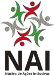 ANEXO IFICHA DE INSCRIÇÃO PARA O PROGRAMA DE MONITORIA INCLUSIVA – CAMPUS AVANÇADO  BOM SUCESSOANEXO IFICHA DE INSCRIÇÃO PARA O PROGRAMA DE MONITORIA INCLUSIVA – CAMPUS AVANÇADO  BOM SUCESSOANEXO IFICHA DE INSCRIÇÃO PARA O PROGRAMA DE MONITORIA INCLUSIVA – CAMPUS AVANÇADO  BOM SUCESSONúmero de Inscrição:1 – Identificação do(a) candidato(a) à monitoria inclusiva1 – Identificação do(a) candidato(a) à monitoria inclusiva1 – Identificação do(a) candidato(a) à monitoria inclusiva1 – Identificação do(a) candidato(a) à monitoria inclusiva1 – Identificação do(a) candidato(a) à monitoria inclusivaNome:Nome:Telefone:Telefone:Telefone:Número de Identidade:Número de Identidade:Matrícula:Matrícula:Matrícula:Curso:Curso:Curso:Período:Período:E-mail:E-mail:E-mail:E-mail:E-mail:2 - Informações sobre monitorias anteriores2 - Informações sobre monitorias anteriores2 - Informações sobre monitorias anteriores2 - Informações sobre monitorias anteriores2 - Informações sobre monitorias anterioresVocê já foi monitor remunerado (bolsista)? Sim ( ) Não ( )Quantas vezes?  	Você já foi monitor voluntário(a)? Sim ( ) Não ( )Quantas vezes?  	Você já foi monitor remunerado (bolsista)? Sim ( ) Não ( )Quantas vezes?  	Você já foi monitor voluntário(a)? Sim ( ) Não ( )Quantas vezes?  	Você já foi monitor remunerado (bolsista)? Sim ( ) Não ( )Quantas vezes?  	Você já foi monitor voluntário(a)? Sim ( ) Não ( )Quantas vezes?  	Você já foi monitor remunerado (bolsista)? Sim ( ) Não ( )Quantas vezes?  	Você já foi monitor voluntário(a)? Sim ( ) Não ( )Quantas vezes?  	Você já foi monitor remunerado (bolsista)? Sim ( ) Não ( )Quantas vezes?  	Você já foi monitor voluntário(a)? Sim ( ) Não ( )Quantas vezes?  	3 - Dados sobre a Monitoria Inclusiva pretendida3 - Dados sobre a Monitoria Inclusiva pretendida3 - Dados sobre a Monitoria Inclusiva pretendida3 - Dados sobre a Monitoria Inclusiva pretendida3 - Dados sobre a Monitoria Inclusiva pretendidaTipo de Vaga: (	)	Remunerada	(	)	Não remuneradaTipo de Vaga: (	)	Remunerada	(	)	Não remuneradaTipo de Vaga: (	)	Remunerada	(	)	Não remuneradaTipo de Vaga: (	)	Remunerada	(	)	Não remuneradaTipo de Vaga: (	)	Remunerada	(	)	Não remuneradaTurno disponível para o exercício da Monitoria: Vespertino (   ) Noturno (   )Turno disponível para o exercício da Monitoria: Vespertino (   ) Noturno (   )Turno disponível para o exercício da Monitoria: Vespertino (   ) Noturno (   )Turno disponível para o exercício da Monitoria: Vespertino (   ) Noturno (   )Turno disponível para o exercício da Monitoria: Vespertino (   ) Noturno (   )( ) Declaro conhecer o presente Edital da Monitoria Inclusiva do Instituto Federal do Sudeste MG que fixa normas sobre a Monitoria Inclusiva ligada ao Regulamento do Programa de Monitoria Inclusiva, e estou ciente de que esta atividade não estabelece nenhum tipo de vínculo empregatício junto ao IF Sudeste MG.( ) Declaro conhecer o presente Edital da Monitoria Inclusiva do Instituto Federal do Sudeste MG que fixa normas sobre a Monitoria Inclusiva ligada ao Regulamento do Programa de Monitoria Inclusiva, e estou ciente de que esta atividade não estabelece nenhum tipo de vínculo empregatício junto ao IF Sudeste MG.( ) Declaro conhecer o presente Edital da Monitoria Inclusiva do Instituto Federal do Sudeste MG que fixa normas sobre a Monitoria Inclusiva ligada ao Regulamento do Programa de Monitoria Inclusiva, e estou ciente de que esta atividade não estabelece nenhum tipo de vínculo empregatício junto ao IF Sudeste MG.( ) Declaro conhecer o presente Edital da Monitoria Inclusiva do Instituto Federal do Sudeste MG que fixa normas sobre a Monitoria Inclusiva ligada ao Regulamento do Programa de Monitoria Inclusiva, e estou ciente de que esta atividade não estabelece nenhum tipo de vínculo empregatício junto ao IF Sudeste MG.( ) Declaro conhecer o presente Edital da Monitoria Inclusiva do Instituto Federal do Sudeste MG que fixa normas sobre a Monitoria Inclusiva ligada ao Regulamento do Programa de Monitoria Inclusiva, e estou ciente de que esta atividade não estabelece nenhum tipo de vínculo empregatício junto ao IF Sudeste MG.